Name: 	__________________________________	Klasse: _____	         Datum: ___________Test: Kriegsalltag im Ersten Weltkrieg (Zeit: 45 Minuten)Ordne die Begriffe Rationierung, Kriegsfinanzierung, Arbeitskräftemangel, moderner Krieg und Feldpost den Quellen Q1-Q5 aus dem „Oschatzer Gemeinnützigen“ zu! (5 Punkte) Analysiere die Bilder B1 und B2: Beschreibe kurz, was auf den Bildern dargestellt ist! (je 3 Fakten; insg. 3 Punkte) Erläutere auf den Bildern abgebildete Aspekte des zivilen/militärischen Kriegsalltags im Ersten Weltkrieg! (je 3 Fakten; insg. 6 Punkte) Nimm Stellung zu folgendem Zitat! Was könnte Clausewitz damit meinen? Beziehe dabei dein Wissen zum Kriegsalltag im Ersten Weltkrieg ein. (6 Fakten/6 Punkte)Gesamt: 20 PunkteMaterialQ1: Anzeige aus dem Oschatzer Gemeinnützigen vom 02. Oktober 1917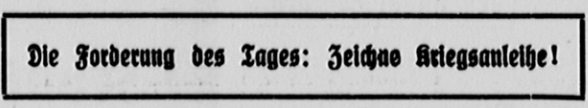 Q2: Anzeige aus dem Oschatzer Gemeinnützigen vom 15.10.1918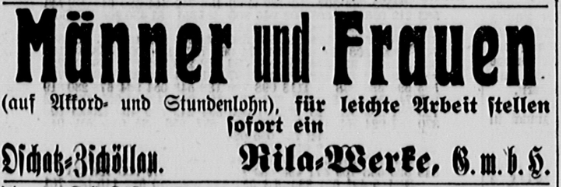 Q3: Anzeige aus dem Oschatzer Gemeinnützigen vom 27. Oktober 1917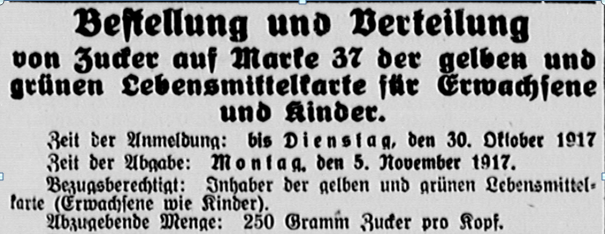 Q4: Ausschnitt aus dem Oschatzer Gemeinnützigen vom 05. November 1914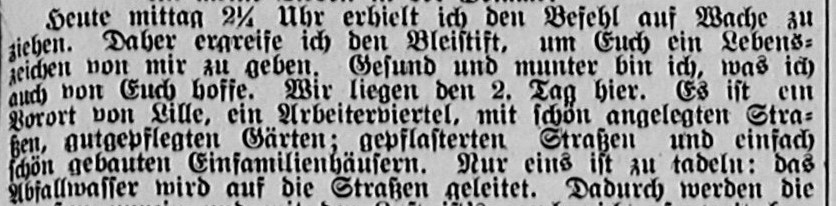 Q5: Zeitungsausschnitt aus dem Oschatzer Gemeinnützigen vom 27. Oktober 1917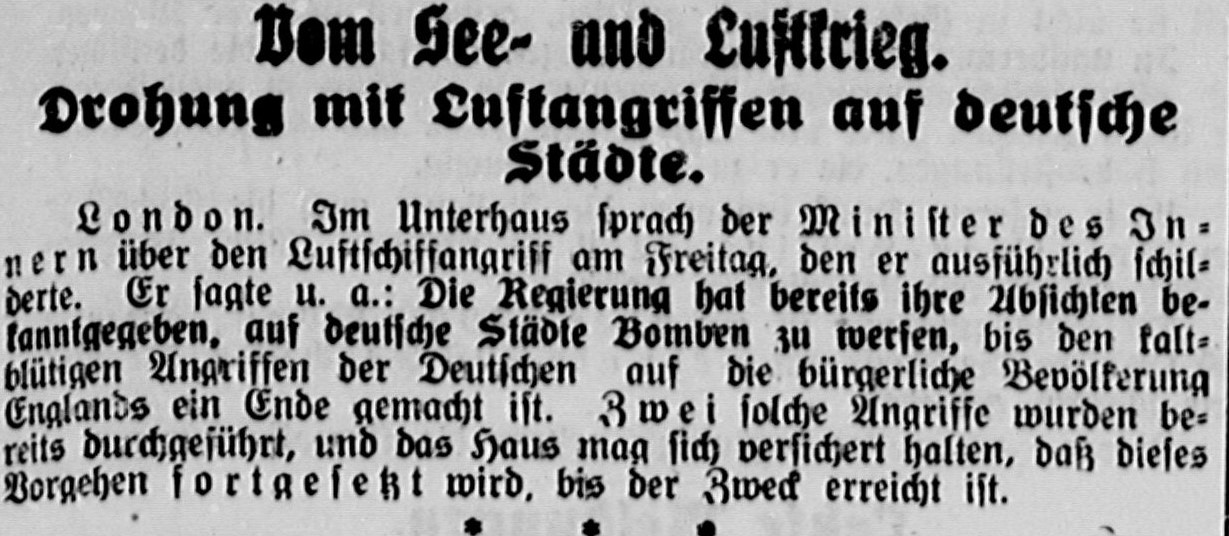 B1 Im Schützengraben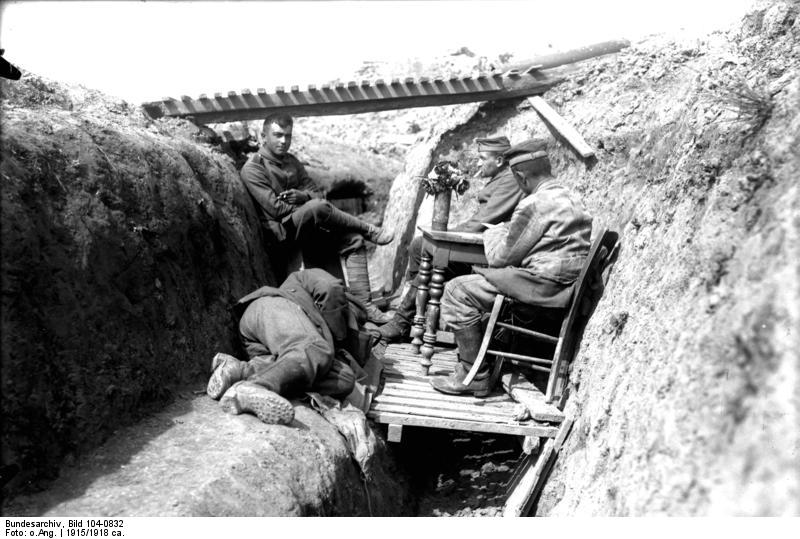 							CC BY-SA 3.0 deB2 Im Oschatzer Lazarett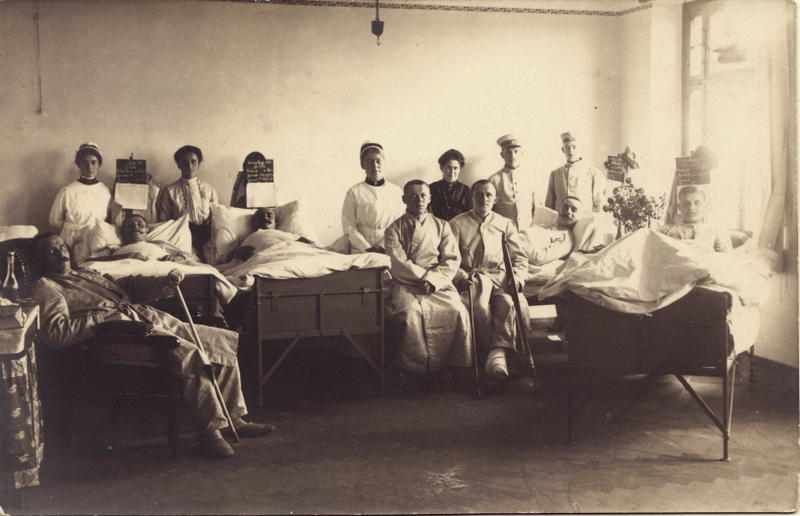 Erwartungshorizont TestAufgabe 1Q1: KriegsfinanzierungQ2: ArbeitskräftemangelQ3: Rationierung Q4: FeldpostQ5: Moderner Krieg Aufgabe 2a B1:vier Soldaten im Schützengraben (0,5)drei Männer sitzen auf Stühlen an einem Tisch, z.T. Zigaretten rauchend, ein Mann liegt auf dem Boden (0,5)behelfsmäßiger Steg über Schützengraben (0,5) B2: Gruppenfoto im Innenraum eines Lazaretts (0,5)Patienten in Betten liegend/auf Stühlen sitzend (0,5)Lazarettpersonal, vor allem Frauen in weißen Kitteln, hinter den Betten stehend (0,5) Aufgabe 2bB1: Bild stellt militärischen Zivilalltag, oftmals bestimmt vom Verharren in Schützengräben dar (1)Schützengraben symbolisch für Ersten Weltkrieg als erster moderner Krieg: technologische Erneuerungen/neu entwickelte Waffen und Kampftechniken (z.B. Maschinengewehre, große Reichweite der Artillerie, Granaten, Materialschlachten) -> Anlage von Schützengräben, um vor Geschützen der Gegner etwas geschützt zu sein (1)oft pausenloser Beschuss über mehrere Tage hinweg, allerdings auch - wie im Bild dargestellt – zum Teil längere Pausen, in denen die Soldaten irgendwie das Warten auf die nächste Schlacht aushalten mussten -> Kampfpause im Schützengraben: Karten spielen/Schaf nachholen/Essen/Rauchen vs. Gestank, Ratten, Seuchen (vom Bild nicht eindeutig vermittelbar) (1) B2: Lazarett als Ort der Überschneidung von militärischem und zivilem Kriegsalltag -> Lazarette in Etappe kurz hinter der Front, aber auch in weit von der Front entfernten Heimat, z.B. Lazarett Oschatz (1)Soldaten: einerseits Erholung vom Grauen des Krieges, andererseits chronisch überfüllte Lazarette; unter enormem Zeitdruck stehende Ärzte -> schnelle Amputationen (1)vor allem weibliches Lazarettpersonal: Frauen stark in den Arbeitsmarkt während des Krieges miteinbezogen, hoher Bedarf an Krankenschwestern und Näherinnen für Lazarettkleidung, Frauen immer mehr als Versorgerin der Familie (1)  Aufgabe 3: Autor des Zitats: Clausewitz, lebte von 1780 bis 1831, war preußischer General, Militärtheoretiker und Schriftsteller (1 Punkt)Aussage des Zitats: Ungeachtet davon wer einen Krieg gewinnt, erleiden letztendlich alle Beteiligten hohe Verluste (1 Punkt)Was sagt Zitat über Verfasser aus? Verfasser aus dem militärischen Milieu kennt Kriegsgeschehen (hat vermutlich daran teilgenommen), kennt Fronterfahrung  Desillusionierung, Sinnlosigkeit des Krieges (1 Punkt)Soldaten ALLER Kriegsteilnehmer müssen Leid/Verlust (z.B. Entbehrungen in Schützengraben und Etappe, Verwundung, Tod) hinnehmen  auch Sieger verlieren etwas, Aspekt Fronterfahrung (1 Punkt)Zivilbevölkerung ALLER Kriegsteilnehmer muss Entbehrungen (Rationierung, Hunger, Kinderarbeit, Verlust Männer) ertragen  auch die Bevölkerung der Siegerstaaten verliert etwas; Gesamtphänomen der Erfahrung an der „Heimatfront“ (1 Punkt)Eigene Positionierung zum Zitat: ja/nein + Begründung (1 Punkt) 